Publicado en Madrid el 12/07/2021 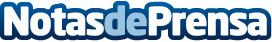 Los hoteles con mejores estrategias de marketing durante el Covid-19Estos son los hoteles que mejores estrategias de marketing digital han tenido en la pandemia según la consultora Alqua. De las más de 5.000 marcas de hoteles, en España, analizadas por Alqua, el top 5 se lo llevan las cadenas: Riu, W Hotels, Radisson, Ibis y MarriottDatos de contacto:Comunicación AlquaNota de prensa publicada en: https://www.notasdeprensa.es/los-hoteles-con-mejores-estrategias-de Categorias: Nacional Marketing Turismo http://www.notasdeprensa.es